Азербайджанская  хороводная  игра«Дети и петух»Цель игры : обучить детей умению безоговорочно и точно выполнять правила игры. Правила игры :  Петух начинает ловить, а дети убегать только после повторного кукарекания. Ловить детей в их домике нельзя.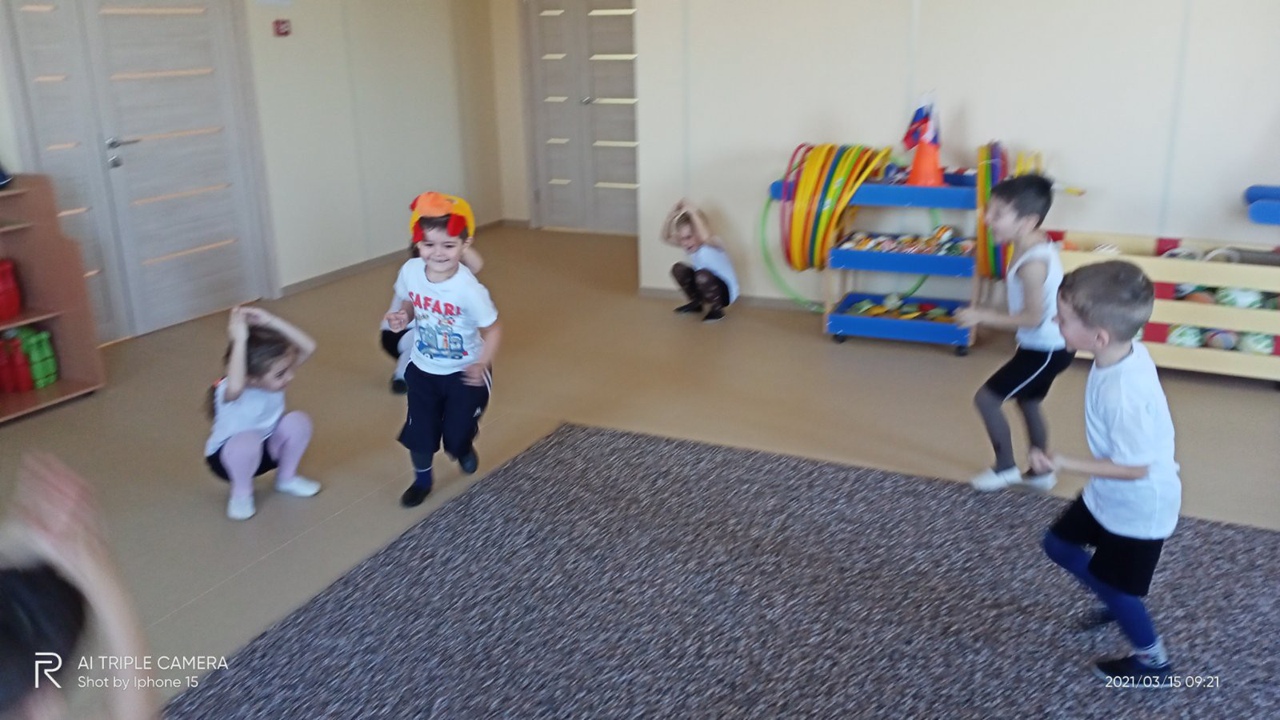 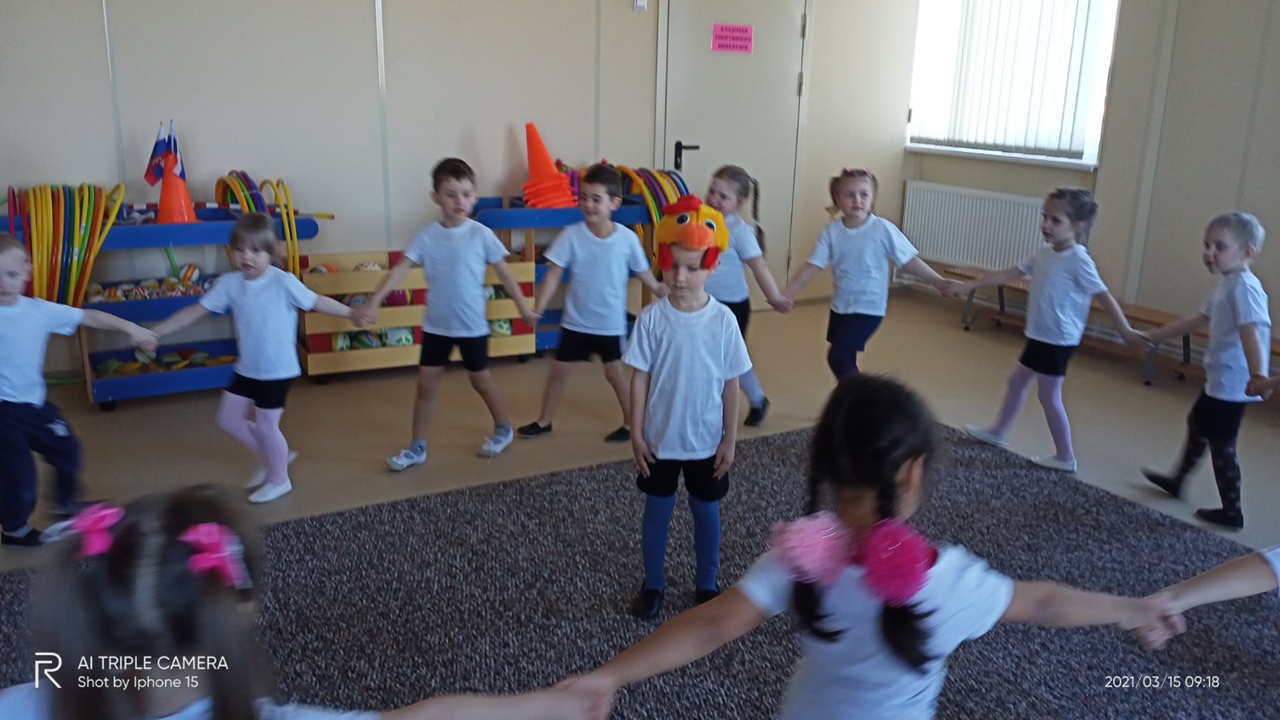 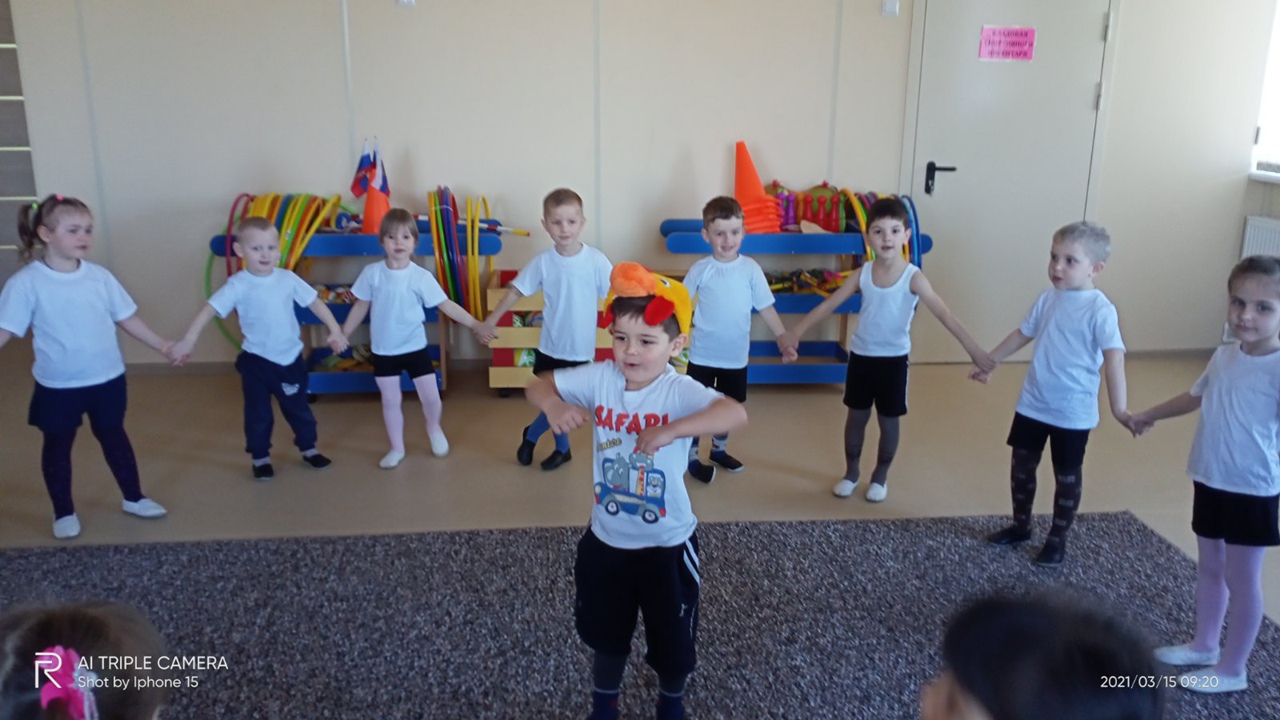 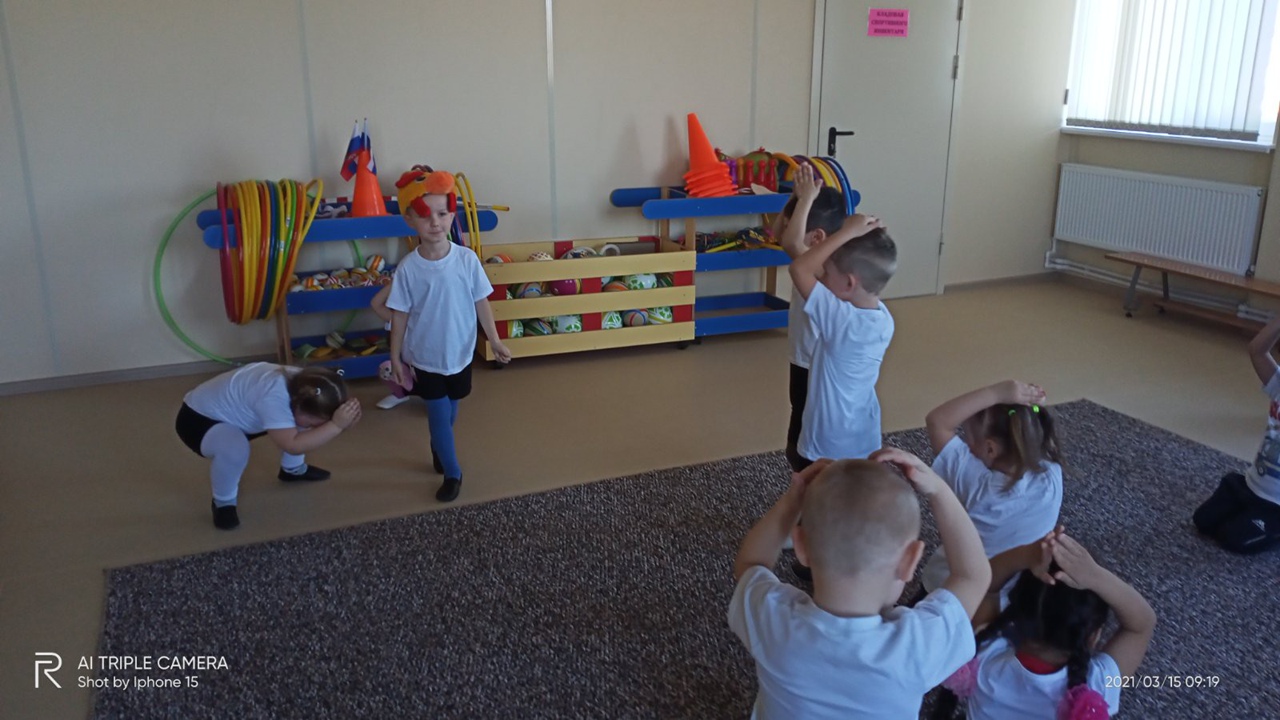 